Nouns, Determiners, Articles, and PrepositionsSingular and Plural NounsNouns are words that refer to people, places, or things. Nouns are divided into common nouns and proper nouns. Common nouns refer to general people, places, or things and begin with a lowercase letter. For example, books, computer, and city are common nouns. Proper nouns refer to particular people, places, or things and begin with a capital letter. For example, Rachel Carson, Greenpeace, and Love Canal are proper nouns.Nouns are either singular or plural. A singular noun refers to one of something, while a plural noun refers to more than one of something. Regular plural nouns end in -s or -es.Singular PluralPeople inventor inventorswriter writersPlaces town townsvillage villagesThings computer computersbox boxesHint: Adding –esWhen a noun ends in s, x, ch, sh, or z, add -es to form the plural.business/businesses 	tax/taxes 	church/churchesIrregular Plural NounsNouns that do not use -s or -es in their plural forms are called irregular nouns. Here are some common irregular nouns.Singular Plural 	Singular Pluralperson people 		woman womenchild children 		tooth teethman men 		foot feetSome nouns use other rules to form the plural. It is a good idea to memorize both the rules and the exceptions. For nouns ending in f or fe, change the f to v and add -es.Singular Plural 	Singular Pluralknife knives 		thief thieveswife wives 		leaf leavesSome exceptions: belief, beliefs; roof, roofs; safe, safes For nouns ending in a consonant + y, change the y to i and add -es.Singular Plural 	Singular Plurallady ladies 		baby babiesberry berries 		lottery lotteriesIf a vowel comes before the final y, then the word retains the regular plural form.Singular Plural 	Singular Pluralday days 		key keys Some nouns remain the same in both singular and plural forms.Singular Plural Singular Pluralfish fish deer deermoose moose sheep sheep Some nouns are thought of as being only plural and therefore have no singular form.Plural Form with a Plural Verbclothes goods pants scissorseyeglasses proceeds savings shortsPlural Form with a Singular Verbnews economics politics physics Some nouns are compound nouns, which means that they are made up of two or more words. To form the plural of compound nouns, add -s or -es to the last word of the compound noun.Singular Plural 			Singular Pluralbus stop bus stops 			artificial heart artificial heartsair conditioner air conditioners 	jet airplane jet airplanesIn hyphenated compound nouns, if the first word is a noun, add -s to the noun.Singular Plural 		Singular Pluralsenator-elect senators-elect 	runner-up runners-upsister-in-law sisters-in-law 	husband-to-be husbands-to-be Some nouns that are borrowed from Latin or Greek keep the plural form of theoriginal language.Singular Plural 		Singular Pluralmillennium millennia 		paparazzo paparazzidatum data 			phenomenon phenomenaHint: Persons vs. PeopleThere are two plural forms of person. People is the most common plural form.Some people take the bus to work. Many people ride their bikes to work.Persons is used in a legal or official context.The crime was committed by persons unknown.Practice 1PRACTICE 1Fill in the blanks with either the singular or the plural form of the noun. If the noundoes not change, put an X in the space.Examples:Singular 				Pluralman 					_men___________________X______________________ 		goggles1. person 				_______________________2. _______________________ 	mice3. brother-in-law 			_______________________4. lady 					_______________________5. _______________________ 	jeans6. sheep 				_______________________7. _______________________	 binoculars8. _______________________ 	shelves9. _______________________ 	sunglasses10. alarm clock 			_______________________Practice 2Underline and correct ten errors in singular or plural noun forms.									twentiesExample: Rachel Carson started writing about wildlife in her early twentys.1. After World War II, Americans became aware of the need to protect nature. Many persons turned their attention to environmental issues. One of the most important womans in the early green movement was Rachel Carson.2. Carson was born in Pennsylvania in 1907. She trained as a marine biologist and wrote many articles about wildlife such as deer, wolfs, and fishes. In the 1950s, Carson became concerned about the use of pesticides. In the late 1940s, the government had started spraying pesticide with DDT to halt the progress of fire ants. The pesticide turned tree and shrub leafs brown. It also killed birds because they ate berrys that were covered with chemicals.3. Carson collected a lot of datas on the harmful effects of pesticides. She wrote to all politicians, from the president to senator-elects, about the negative effects of DDT. She also wrote a book, Silent Spring, about her discoverys. The book became an international best-seller, and the environmental movement became a global phenomena.Key Words for Singular and Plural NounsSome key words will help you determine whether a noun is singular or plural. Use a singular noun after words such as a, an, one, each, every, and another.As a young mother, Dorothy Gerber prepared homemade baby food for her daughter.Gerber tried to sell her product to every grocery store in her town. Use a plural noun after words such as two, all, both, many, few, several, and some.Very few companies produced food targeted to children.Today, many babies eat Gerber’s baby food.Hint: For Each, Every, One of the, and of TheSome nonnative speakers use plural forms after each or every and singular forms after one of the. Keep in mind that each refers to a specific item. One of the refers to one item in a group; thus, it is followed by a plural noun.Use a plural noun after the expressions one (all, two, each, few, lots, many,most, several) of the . . .One of the easiest methods to reduce pollution is recycling.Practice 3Underline the correct noun in each set of parentheses.Example: Many (visitor / visitors) are astounded by the extraordinary beauty of national (park / parks).1. Every (year / years), millions of (person / people) visit national parks. During the late 1700s, George Catlin was one of the first (artist / artists) to travel the American wilderness. He painted lots of (landscape / landscapes) in the Dakotas and Montana. At that time, many (settler / settlers) were moving westward. Catlin believed that new (settlement / settlements) would have a negative (impact / impacts) on American Indian culture and on the environment. In the nineteenth century, few (American / Americans) worried about protecting nature. In the 1830s, Catlin lobbied the government to preserve some (area / areas) of the wilderness.2. Several (decade / decades) later, Congress made the Yosemite Valley into a state (park / parks). Then, in 1872, the government passed a (law / laws) that allowed land to be preserved for the enjoyment of the public. The Yellowstone (sector / sectors) became one of the first national (park / parks) in the United States. Today, there are over 187 (region / regions) designated as national parks. Each national (park / parks) is unique. The (area / areas) have great natural beauty. So for your next (vacation / vacations), why not visit a national (park / parks)? But be sure to make a reservation if you want to stay overnight! Count Nouns and Noncount NounsIn English, nouns are grouped into two types: count nouns and noncount nouns.Count nouns refer to people or things that you can count, such as engine, paper, or girl. Count nouns usually can have both a singular and plural form.She read a book by Rachel Carson. She read five books about water management.Noncount nouns refer to people or things that you cannot count because you cannot divide them, such as electricity and music. Noncount nouns usually have only the singular form.Michael uses new software to track global weather patterns.Biologists take samples of air to monitor pollution levels.To express a noncount noun as a count noun, refer to it in terms of types, varieties, or amounts.Environmentalists use a variety of equipment for their research.Dr. Morgan Schule examines four test tubes of water for each experiment.Here are some common noncount nouns.Common Noncount NounsCategories of Objects 		Food 		Nature 	Substancesclothing machinery 			bread 		air 		chalk paintequipment mail 			fish 		earth 		charcoal paperfurniture money 			honey 		electricity 	coalhomework music 			meat 		energy 		furCategories of Objects 		Food 		Nature 	Substancesjewelry postage 			milk 		radiation 	hairluggage software 			rice 		water 		inkAbstract Nounsadvice effort information progressattention evidence knowledge proofbehavior health luck researcheducation help peace violenceKeep in mind that noncount nouns have no plural form. Also, noncount nouns are singular; thus, you should make sure that your subjects and verbs agree when writing noncount nouns. For instance, you must write “The furniture needs to be repaired.”Practice 4Change the italicized words to the plural form, if necessary. If a plural form would be incorrect, write X in the space. If the word ends in y, you may have to change the y to i for the plural form.Example: Greenpeace member___S__ distribute environmental information _X____ to the public__X___.1. In 1971, the United States was planning to conduct underground nuclear test______ in Amchitka, Alaska. The island______ is on the West Coast. It is home to many type______ of sea otter______ , eagle______ , fish______ , and other animal______.2. Environmental activist______ from Vancouver, Canada, decided to protest peacefully. They rented a ship______ , bought some camera equipment______ , and stocked up on enough rice______ , meat______ , and vegetable______ for their long journey______. Their boat______ was intercepted by the U.S. Navy, but their luck______ held out. They took photo______ and gathered evidence______ of Amchitka’s fragile ecosystem______. Since the protestor______ did not use violence______ , their activity______ received international attention______ , and the United States abandoned nuclear testing on the island.3. Within a few year______ , the environmental movement______ had spread, and several country______ started their own Greenpeace branch______. These day______ , Greenpeace is one of the largest environmental action group______ in the world______.DeterminersDeterminers are words that help a reader figure out whether a noun is specific or general.Arthur Scott used his imagination and created a new invention, the paper towel.You can use many words from different parts of speech as determiners.Articles 		a, an, theDemonstratives 	this, that, these, those, suchIndefinite pronouns 	any, all, both, each, every, either, few, little, many, severalNumbers 		one, two, threePossessive nouns 	Jack’s, the teacher’s, a man’sPossessive adjectives	my, your, his, her, its, our, their, whoseCommonly Confused DeterminersSome determiners can be confusing because you can use them only in specific circumstances. Review this list of some commonly confused determiners.Articles: a, an, theWhat is an article? Basically, an article is an adjective. Like adjectives, articles modify nouns.  A and an are general determiners, and the is a specific determiner. English has two articles, a and the. Sometimes, no article (∅) is used. Consider every noun when determining whether to use an article or not.When you use articles correctly in your writing, you are telling your readers which nouns represent new information and which nouns represent old information. You are also telling them whether or not singular nouns are countable. general 	specificI need to find a new car. The cars that I looked at were electric.Use the indefinite articles a and an before singular count nouns that are indefinite, non-specific, non-particular, or represent new information and use them before singular count nouns but not before plural or noncount nouns. Use a before words that begin with a consonant (a man), and use an before words that begin with a vowel sound (an invention, an overcoat, or an hour).	I am looking for a raincoat and an umbrella.An extraordinary woman created a very profound documentary on nature.Exceptions:When u sounds like you, put a before it (a unicycle, a university).When h is silent, put an before it (an hour, an honest man).Use the definite article the before singular count nouns, plural nouns, and uncountable nouns that represent old or known information and use the before nouns that refer to a specific or particular noun: a person, place, or thing. Do not use the before languages (he studies Greek), sports (we played football), and most city and country names (Biro was born in Hungary).Forests cover one-third of the world’s surface.	The television, the dishes, and the furniture you gave us are wonderful.Use no article (∅) before plural nouns and uncountable nouns that are not definite.	∅ Homeless people need ∅ money, ∅ food, and ∅ clothing as well as ∅ housing.If I say, “Let’s read the book,” I mean a specific book. If I say, “Let’s read a book,” I mean any book rather than a specific book.Here’s another way to explain it: The is used to refer to a specific or particular member of a group. For example: “I just saw the most popular movie of the year.” There are many movies, but only one particular movie is the most popular. Therefore, we use the.“A/an” is used to refer to a non-specific or non-particular member of the group. For example, “I would like to go see a movie.” Here, we’re not talking about a specific movie. We’re talking about any movie. There are many movies, and I want to see any movie. I don’t have a specific one in mind.General StatementsGeneral statements are not definite, so they are usually made with plural count nouns or uncountable nouns. 	Computers give people access to knowledge.Knowledge improves people’s lives.Exception: General statements about animals, human inventions, and the organs of the body can be made with the and a singular noun, as in the following examples.	The horse provided transportation for people before the automobile was invented. (=Horses provided transportation for people before automobiles were invented.)	The diaphragm and the lungs make it possible for us to breathe.Expressions of QuantityExpressions of quantity are usually indefinite (a cup of ∅ sugar, some ∅ salt), but the material to be measured may be definite (a cup of the sugar in the cabinet, some of the salt on the table). Let’s look at each kind of article a little more closely.Indefinite Articles: a and an“A” and “an” signal that the noun modified is indefinite, referring to any member of a group. For example:“My daughter really wants a dog for Christmas.” This refers to any dog. We don’t know which dog because we haven’t found the dog yet.“Somebody call a policeman!” This refers to any policeman. We don’t need a specific policeman; we need any policeman who is available.“When I was at the zoo, I saw an elephant!”Here, we’re talking about a single, non-specific thing, in this case an elephant. There are probably several elephants at the zoo, but there’s only one we’re talking about here.Remember, using a or an depends on the sound that begins the next word. So...a + singular noun beginning with a consonant: a boy; a car; a bike; a zoo; a dogan + singular noun beginning with avowel: an elephant; an egg; an apple; an idiot; an orphana + singular noun beginning with a consonant sound: a user (sounds like “yoo-zer,” i.e. begins with a consonant “y” sound, so “a” is used); a university; a unicyclean + nouns starting with silent “h”: an houra + nouns starting with a pronounced “h”: a horse In some cases where “h”; is pronounced, such as “historical,” you can use an. However, a is more commonly used and preferred.A historical event is worth recording.Remember that these rules also apply when you use acronyms:Introductory Composition at Purdue (ICaP) handles first-year writing at the University. Therefore, an ICaP memo generally discusses issues concerning English 106 instructors.Another case where this rule applies is when acronyms start with consonant letters but have vowel sounds:An MSDS (material safety data sheet) was used to record the data. An SPCC plan (Spill Prevention Control and Countermeasures plan) will help us prepare for the worst.If the noun is modified by an adjective, the choice between a and an depends on the initial sound of the adjective that immediately follows the article:a broken eggan unusual problema European country (sounds like “yer-o- pi-an,” i.e. begins with consonant “y” sound)Remember, too, that in English, the indefinite articles are used to indicate membership in a group:I am a teacher. (I am a member of a large group known as teachers.)Brian is an Irishman. (Brian is a member of the people known as Irish.)Seiko is a practicing Buddhist. (Seiko is a member of the group of people known as Buddhists.)Definite Article: theThe definite article is used before singular and plural nouns when the noun is specific or particular. The signals that the noun is definite, that it refers to a particular member of a group. For example:“The dog that bit me ran away.” Here, we’re talking about a specific dog, the dog that bit me.“I was happy to see the policeman who saved my cat!”Here, we’re talking about a particular policeman. Even if we don’t know the policeman’s name, it’s still a particular policeman because it is the one who saved the cat.“I saw the elephant at the zoo.” Here, we’re talking about a specific noun. Probably there is only one elephant at the zoo.Definite NounsIf something is definite, it is known to the speaker or writer as well as the listener or reader. A noun can become definite in the following five ways.The noun is followed by a clause or phrase which makes it definite.The house you can see in the distanceThe mayor of our townThe noun represents something that is unique.The sunThe moonThe tallest student in the classThe noun represents something that the speaker/writer and the listener/reader are familiar with.The libraryThe post officeThe noun has been mentioned in the conversation or text earlier.I saw a car. The car was travelling too fast.The noun is associated with the topic of the conversation or text.I saw a building. The roof was bright green.Exception: Acronyms that are pronounced as one wordAcronyms that are pronounced as one word, such as NASA, are not given an article. However, acronyms that are spelled out, such as the FBI, are.Count and Noncount NounsThe can be used with noncount nouns, or the article can be omitted entirely.“I love to sail over the water” (some specific body of water) OR “I love to sail over water” (any water).“He spilled the milk all over the floor” (some specific milk, perhaps the milk you bought earlier that day) OR “He spilled milk all over the floor” (any milk).“A/an” can be used only with count nouns.“I need a bottle of water.”“I need a new glass of milk.”Most of the time, you can’t say, “She wants a water,” unless you’re implying, say, a bottle of water.Geographical use of theThere are some specific rules for using the with geographical nouns.Do not use the before:names of most countries/territories: Italy, Mexico, Bolivia; however, the Netherlands, the Dominican Republic, the Philippines, the United Statesnames of cities, towns, or states: Seoul, Manitoba, Miaminames of streets: Washington Blvd., Main St.names of lakes and bays: Lake Titicaca, Lake Erie except with a group of lakes like the Great Lakesnames of mountains: Mount Everest, Mount Fuji except with ranges of mountains like the Andes or the Rockies or unusual names like the Matterhornnames of continents (Asia, Europe)names of islands (Easter Island, Maui, Key West) except with island chains like the Aleutians, the Hebrides, or the Canary IslandsDo use the before:names of rivers, oceans and seas: the Nile, the Pacificpoints on the globe: the Equator, the North Polegeographical areas: the Middle East, the Westdeserts, forests, gulfs, and peninsulas: the Sahara, the Persian Gulf, the Black Forest, the Iberian PeninsulaOmission of ArticlesSome common types of nouns that don’t take an article are:Names of languages and nationalities: Chinese, English, Spanish, Russian (unless you are referring to the population of the nation: “TheSpanish are known for their warm hospitality.”)Names of sports: volleyball, hockey, baseballNames of academic subjects: mathematics, biology, history, computer scienceMany, Few, Much, Little Use many and few with count nouns.Many environmentalists lobby the government, but few politicians are open to suggestions. Use much and little with noncount nouns.Manu Joshi spent too much money on very little research.this, that, these, those Use this and these to refer to things that are physically close to the speaker or at the present time. Use this before singular nouns and these before plural nouns.This computer in my purse measures three by five inches. These days, computers are very small. Use that and those to refer to things that are physically distant from the speaker or in the past or future. Use that before singular nouns and those before plural nouns.In the 1950s, computers were invented. In those years, computers were very large. In that building, there is a very old computer.NEAR the speaker: this (singular)			these (plural)FAR from the speaker: 								that (singular)								those (plural)Practice 5As you read the paragraph, find and correct fifteen errors in article usage. The first one has been done for you.You know that the coins in your pocket and the bills in your wallet have the value. But why are they valuable? Metal your coins are made of and paper your bills are printed on are not worth much themselves. The money is valued because people in societies all over world have agreed to give it value. If you give someone handful of the dollars, yen, pesos, rubles, dinars, or euros, you expect to get something in return. Long ago, people used the things like beads or the seashells as money. Then, they discovered a gold or silver and used it as currency. Bag of gold bullion or gold coins represented wealth of the owner. Today, person’s wealth is represented by numbers that are stored in the computers. Imagine! Without the electricity, you could not be able to find out how much money you own. Practice 6Write a, an, or the in the space before each noun. If no determiner is necessary, write X in the space.Example: I read ___an___ interesting biography on James Lovelock.James Lovelock was born in 1919 in ______ England. After graduating in ______ medicine, he worked as ______ researcher at Harvard University. Eventually, he left ______ university and took ______ position at ______ NASA, where he looked for signs of life on ______ Mars. While working on his research, he had ______ inspiration. He developed ______ theory, which he called ______ Gaia hypothesis. Gaia was ______ name for ______ Earth goddess in ancient Greek mythology. ______ Gaia hypothesis suggests that our planet is composed of ______ single supersystem that regulates conditions for ______ life to continue.Lovelock argues that ______ human beings are badly damaging our planet’s ability to maintain life. Global warming, ______ deforestation, and other types of pollution will force ______ ecosystem to break down. ______ Environmental activists support ______ Gaia theory. But sometimes Lovelock surprises his fans. He supports ______ nuclear power because he believes it can reduce ______ global warming.Practice 7Underline the appropriate determiner in parentheses. If the noun does not require a determiner, underline X.Example: Most innovations begin with (X / a / the) great idea.1. (A / The) weather is (a / the) common topic of discussion for (many / much) people. According to meteorologists, global warming affects weather patterns. (Few / Little) phenomena are as exciting or as scary as extreme weather. For example, (the / X) tornadoes are seasonal in (the / X) North America. (A / The) tornado lasts about fifteen minutes. In 2011, there were over six hundred tornadoes in (the / X) Mississippi and other southern states. In (this / that) year, tornadoes caused (much / many) property damage and (much / many) fatalities.2. (Many / Much) people are fascinated by thunderstorms. (An / A) interesting fact about (the / X) Empire State Building is that it is struck by lightning approximately five hundred times per year. During thunderstorms, (the / X) golfers should spend as (few / little) time as possible outdoors if there is lightning. (A / The) thunderstorm can produce a few hundred megawatts of electrical power.3. (The / X) United States launched its first weather satellite in 1961. In (these / those) days, satellite photos amazed climatologists. Today, (much / many) research about global warming is being done by meteorologists. (These / this) days, satellites are crucial for gathering (a / an / X) information about global weather systems.Practice 8Correct fifteen errors in singular nouns, plural nouns, and determiners.				researchExample: Biologists do a lot of researches to develop better conservation methods.1. Conservationists refer to the passenger pigeon as a example of nature’s fragility. In past centuries, the passenger pigeon was one of the most common bird in the North America. Until the twentieth century, the birds were seen all over a Western Hemisphere. Unfortunately, the species is now extinct. 2. When the first Europeans started to colonize the New World, there were little hunting regulations. In these days, settlers would often hunt passenger pigeons for their feathers. Ladyes wanted to wear feathers in their hairs. In 1878, in Petoskey, Michigan, fifty thousand passenger pigeons were killed each days. Furthermore, as farmers cleared much forests for agriculture, many passenger pigeons lost their nesting grounds. Citizens had very few information about the decline of the species.3. Conservationists noticed the decline of the bird population, and they made a lot of efforts to limit the slaughter. At this time, politicians did not pay much attentions to conservation. By the 1890s, almost all of the passenger pigeon had been hunted. Martha, the last passenger pigeon, died in the Cincinnati Zoo in 1914. The only positive outcome of the passenger pigeon’s extinction was that peoples became interested in creating conservation laws.PrepositionsPrepositions are words that show concepts such as time, place, direction, and manner. They show connections or relationships between ideas.The public protested the use of DDT during the 1960s.I saw an interesting book on the Amazon River in the bookstore.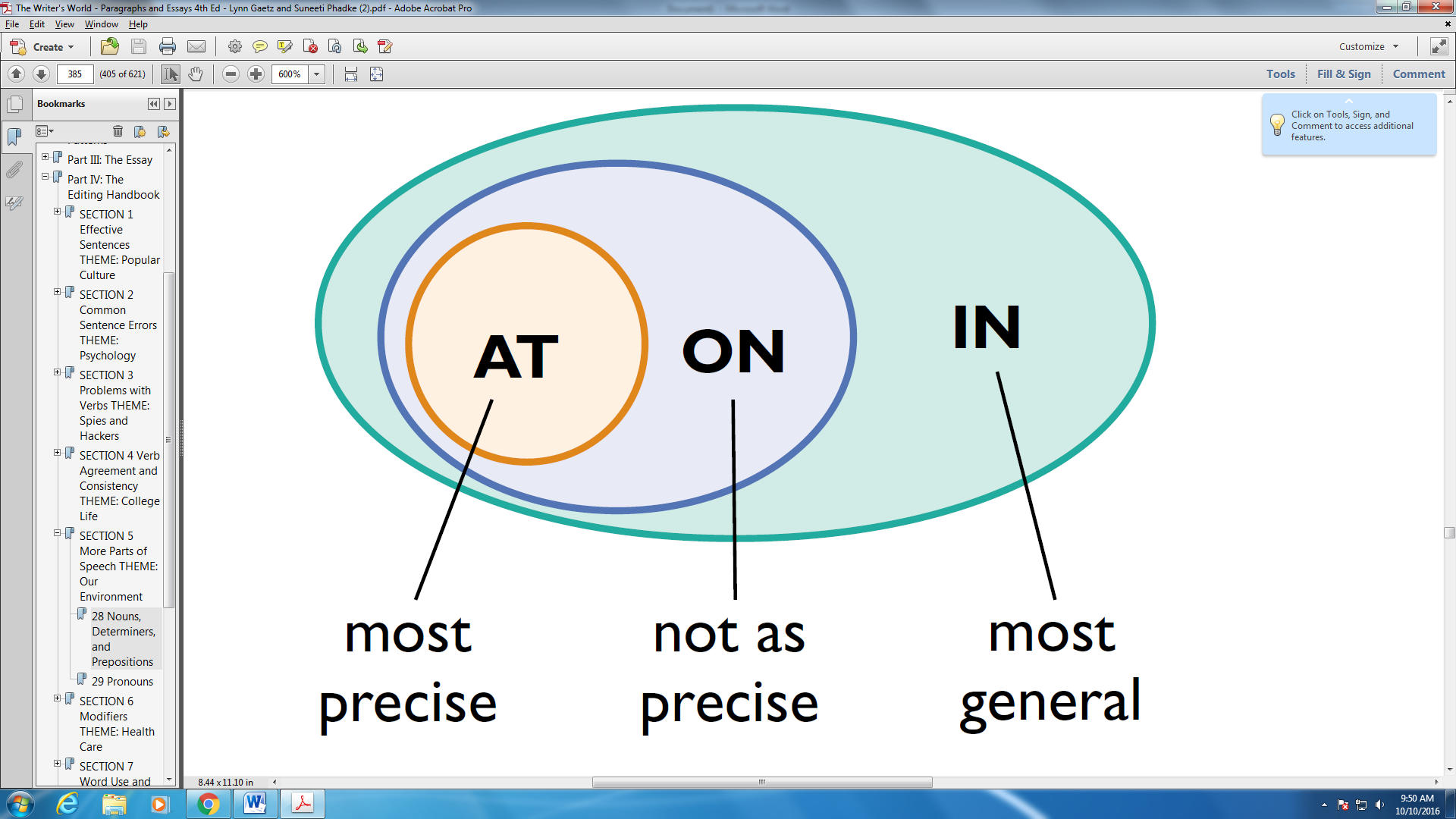 Commonly Confused PrepositionsTo and AtUse to after verbs that indicate movement from one place to another.Each morning, Albert walks to the library, he goes to the coffee shop, and he returns to his office.Exception: Do not put to directly before home.Albert returned to home after he won his prize. He didn’t go to his friend’s home.Use at after verbs that indicate being or remaining in one place (and not moving from one place to another).In the afternoon, he stays at home. He sits at his desk and looks at his books on the environment.For, During, and SinceUse during to explain when something happens. Use for to explain how long it takes to happen. Use since to show when an activity started.During the month of August, the animal protection society office closes for two weeks.The government sprayed pesticides in fields and forests for many years during World War II.Since World War II, many countries have experienced environmental problems.Practice 9Write the correct preposition in each blank. Choose in, on, at, to, for, during, or from. If no preposition is necessary, write X in the space.Example: The International Year of Forests was ___in___ 2011.1. _____________ the beginning of the twentieth century, many parts of the world have experienced deforestation. Kenya has been experiencing deforestation _____________ many years.2. Wangari Muta Maathai was born ___________ April 1, 1940 ___________ Ihithe village, Kenya. _____________ school, she was a good student. 3. __________ 1960 _________ 1966, she studied ________ the United States. __________ her studies, she became aware of Kenya’s environmental problems. When she returned ________ home, she started working for the United Nations. She organized the Green Belt Movement  ______ 1977, which encouraged community-based organizers to plant millions of trees  _______ rural areas of Kenya.4. Professor Maathai never thought her idea would become so successful. __________ 2004, one morning __________ October, she received a phone call __________ 9:00 a.m. A voice __________ the phone said that she had received the Nobel Peace Prize for environmental activism. She became the first African woman to win the prize. __________ the start of the program, Green Belt Movement supporters have planted over 40 million trees. Professor Maathai died __________ September 25, 2011, of ovarian cancer.Practice 10Underline the correct preposition in the parentheses.Example: (During / Since) the end of the last century, global warming has become an important environmental issue.(In / On / At) 2006, the documentary film An Inconvenient Truth received good reviews (in / on / at) the Sundance Film Festival. The film also opened (in / on / at) May 24 (in / on / at) New York City. (For / During / Since) its release, the film has earned around $49 million. Al Gore has been a champion of environmental causes (for / during / since) many years. (On / From / In) 1993 (to / in / on) 2001, Al Gore was vice president of the United States. (For / During / Since) the Clinton administration, Gore encouraged a carbon tax on energy sources.(In / On) the film, Gore, the narrator, argues that global warming is a serious threat to life (in / on) Earth. (For / During) the film’s premiere, audiences were captivated by the film’s message. Gore’s other idea, The Climate Reality Project, was launched (on / at) the same time as the film. (For / During / Since) that time, both projects have inspired people to take climate change seriously.Common Prepositional ExpressionsMany common expressions contain prepositions. These types of expressions usuallyconvey a particular meaning.Example:verb prepositionThe company complied with the regulations.Here is a list of common prepositional expressions.accuse (somebody) of deal with introduce toacquainted with decide on jealous ofadd to decide to keep fromafraid of depend on located inagree with be disappointed about long forangry about 	be disappointed with 	look forward toangry with 	dream of 		opposed toapologize for 	escape from 		participate inapply for 	excited about 		patient withapprove of 	familiar with 		pay attention toargue with 	feel like 		pay forask for 		fond of 		pray forassociate with 	forget about 		prepared foraware of 	forgive (someone) for prepared tobelieve in 	friendly with 		prevent (someone) frombelong to 	good for 		protect (someone) fromcapable of 	grateful for 		proud ofcare about 	happy about 		provide (someone) withcare for 	hear about 		qualify forcommit to 	hope for 		realistic aboutcomply with 	hopeful about 		refer toconcern about innocent of 		related toconfronted with insist on 		rely onconsist of 	insulted by 		rescue fromcount on 	interested in 		responsible forsad about 	succeed in 		upset aboutsatisfied with 	take advantage of 	upset withscared of 	take care of 		willing tosearch for 	thank (someone) for 	wish forsimilar to 	think about 		worry aboutspecialize in 	think ofstop (something) from tired ofPractice 11Write the correct preposition in each blank. Use the preceding list of prepositional expressions to help you.Example: Dr. Singh succeeded ___in___ helping the villagers conserve water.1. In 1984, Dr. Rajendra Singh traveled from New Delhi to the district of Alwar. Alwar is located ______ Rajasthan, a desert state in India. Dr. Singh was looking forward ______ starting a health clinic for villagers in the district. When he arrived there, he was confronted ______ a difficult problem. The water supply in the area had dried up. The villagers had to walk for miles to search ______ water. Eventually, Dr. Singh was responsible ______ changing people’s attitudes about water usage.2. Dr. Singh thought ____________ how to help the villagers. He realized that the villagers no longer relied ______ traditional methods to store water. He decided ______ convince them to go back to ancient practices of collecting water. He showed the villagers how to build small dams or johads to collect rainwater.3. In seven months, the johads were full of water, and the rivers were flowing. The villagers were grateful ______ Singh’s ideas. The district has also benefitted from the water collection system. The water table has risen; forests have regrown; and antelopes, leopards, and birds have returned to the region to take advantage ______ the water. Other drought-ravaged areas also depend  _____ Dr. Singh’s system of water management to increase their water supply.Reflect On ItThink about what you have learned in this chapter. If you do not know an answer, review that concept.1. Make the following nouns plural.a. tooth: _______________________b. backseat driver: _______________________c. bride-to-be: _______________________d. kiss: _______________________e. homework: _______________________f. loaf: _______________________2. Correct the errors in the following sentences.		 muchJohn Muir spent many time in the wilderness.a. He had much ideas for environmental conservation.b. On 1892, he helped to found the Sierra Club.c. He was one of the most dedicated environmentalist in the United States.d. Few peoples were as passionate about conservation as Muir was.PrepositionsPrepositions of TimePrepositions of PlaceAtat a specific time of day(at 8:30 p.m.)at nightat breakfast, lunch, dinnerat an address (at 15 MapleStreet)at a specific building (at thehospital)Onon a day of the week (onMonday)on a specific date (on June 16)on a specific holiday (onMartin Luther King Day)on time (meaning “punctual”)on my birthdayon a specific street (on17th Avenue)on technological devices (onTV, on the radio, on thephone, on the computer)on a planet (on Earth)on topInin a year (in 2010)in a month (in July)in the morning, afternoon,eveningin the spring, fall, summer,winterin a city (in Boston)in a country (in Spain)in a continent (in Africa)From . . . tofrom one time to another(from 6 a.m. to 8 p.m.)from one place to another(from Las Vegas to Miami)Forfor a period of time (for sixhours)for a distance (for ten miles)